         665E8133CDAE41446D110200, 8D10101, 8D139 - «Қоғамдық денсаулық сақтау» мамандығы бойынша диссертациялық кеңестің уақытша мүшелерін бекіту туралы2023 жылдың 04 сәуіріндегі  №6 Басқарма шешімімен бекітілген «С.Ж. Асфендияров атындағы Қазақ ұлттық медицина университеті диссертациялық кеңес Ережесінің» 4 тармағының 4.4, 4.5 тармақшаларына сәйкес, 6D110200, 8D10101, 8D139-«Қоғамдық денсаулық сақтау» мамандығы бойынша диссертациялық кеңес төрағасы М. Кульжановтың қызмет хаты негізінде, БҰЙЫРАМЫН:6D1100200-«Қоғамдық денсаулық сақтау» мамандығы PhD докторант Ахметова Жадыра Камбыловнаның: «Жүкті әйелдерді босануға дайындаудағы мультидисциплинарлы тәсілді бағалау» тақырыбында философия докторы (PhD) дәрежесін беру үшін диссертацияны қорғау туралы диссертациялық кеңестің уақытша мүшелеріне келесі тұлғалар бекітілсін:-Хисметова Зайтуна Абдулкасимовна – медицина ғылымдарының кандидаты, қауымдастырылған профессор, Семей медицина университетінің қоғамдық денсаулық сақтау кафедрасының меңгерушісі (Семей, Қазақстан). -Карибаева Шолпан Кенесовна – медицина ғылымдарының кандидаты, «PERSONA» ХРКО стратегиялық даму жөніндегі директоры (Алматы, Қазақстан). -Нурхасимова Раушан Габбасовна – медицина ғылымдарының кандидаты, қауымдастырылған профессор, Х.А. Яссауи атындағы Халықаралық Қазақ-Түрік университеті медицина факультеті «Акушерлік және гинекология» кафедрасының меңгерушісі  (Түркістан, Қазақстан). -Аскеров Арсен Аскерович – медицина ғылымдарының докторы, профессор, Бішкек халықаралық медицина институтының клиникалық пәндер кафедрасының меңгерушісі, Қырғыз-Ресей Славян университетінің «Акушерлік және гинекология» кафедрасының профессоры (Бішкек, Қырғыз Республикасы).Осы бұйрықты қадағалау проректор К.К. Давлетовке жүктелсін.Басқарма төрағасы-ректор                                    М. Шоранов         665E8133CDAE4144Об утверждении членов Диссертационного советапо специальности: 6D110200, 8D10101, 8D139–«Общественное здравоохранение»В соответствии с п.п. 4.4, 4.5, п. 4 «Положение о диссертационном совете НАО «Казахский национальный медицинский университет имени С.Д. Асфендиярова» утвержденного Решением Правления №6 от 04 апреля 2023 года, на основании служебной записки председателя Диссертационного совета по специальности 6D110200, 8D10101, 8D139– «Общественное здравоохранение» М. Кульжанова, ПРИКАЗЫВАЮ:Утвердить временными членами диссертационного совета по специальности 6D110200 – «Общественное здравоохранение» для разовой защиты диссертации Ахметовой Жадыры Камбыловны на тему: «Жүкті әйелдерді босануға дайындаудағы мультидисциплинарды тәсілді бағалау» на присуждение степени доктора философии (PhD) следующих лиц: - Хисметова Зайтуна Абдулкасимовна – кандидат медицинских наук, ассоциированный профессор, заведующая кафедрой общественного здоровья SMU (г. Семей, Республика Казахстан). - Карибаева Шолпан Кенесовна – кандидат медицинских наук, директор по стратегическому развитию МКЦР «PERSONA» (г. Алматы, Казахстан). - Нурхасимова Раушан Габбасовна – кандидат медицинских наук, профессор МКТУ, заведующая кафедрой «Акушерство и гинекология» медицинского факультета Международного Казахско-Турецкого университета имени Х.А. Ясави (г. Туркестан, Республика Казахстан). - Аскеров Арсен Аскерович – заведующий кафедрой клинических дисциплин Бишкекского международного медицинского института, профессор кафедры акушерства и гинекологии Кыргызско-Российского Славянского университета (г. Бишкек, Кыргызская Республика). Контроль за исполнением настоящего приказа возложить на проректора К.К. Давлетова.Председатель Правления-ректор	М. Шоранов«С.Ж.Асфендияров атындағы Қазақ ұлттық медицина университеті» коммерциялық емес акционерлік қоғамы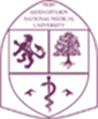 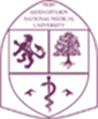 Некоммерческое акционерное общество «Казахский национальный медицинский университет имени С.Д.Асфендиярова»050012, Алматы қаласы, Төле би көшесі, 94 үйтелефон: +7/727/292-78-85, 292-79-37, 338-70-30факс: +7/727/292-13-88, e-mail: info@kaznmu.kz050012, город Алматы, улица Толе би, д.94телефон: +7/727/292-78-85, 292-79-37, 338-70-30факс: +7/727/292-13-88, e-mail: info@kaznmu.kz               БҰЙРЫҚ               ПРИКАЗ               11.03.2024                                     № 156              Алматы қаласы                  город Алматы«С.Ж.Асфендияров атындағы Қазақ ұлттық медицина университеті» коммерциялық емес акционерлік қоғамыНекоммерческое акционерное общество «Казахский национальный медицинский университет имени С.Д.Асфендиярова»050012, Алматы қаласы, Төле би көшесі, 94 үйтелефон: +7/727/292-78-85, 292-79-37, 338-70-30факс: +7/727/292-13-88, e-mail: info@kaznmu.kz050012, город Алматы, улица Толе би, д.94телефон: +7/727/292-78-85, 292-79-37, 338-70-30факс: +7/727/292-13-88, e-mail: info@kaznmu.kz               БҰЙРЫҚ               ПРИКАЗ               11.03.2024                                     № 156              Алматы қаласы                  город Алматы